Gyöngyösi Berze Nagy János GimnáziumBerze hírmondó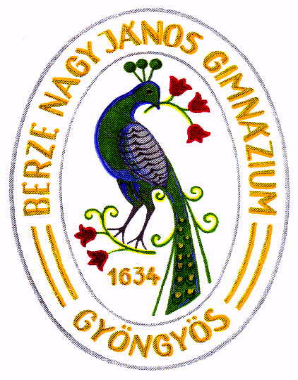 2018. 02. 12.3200 Gyöngyös, Kossuth u. 33.06 37 505 265titkarsag@berze.huwww.berze.huTartalomjegyzékHírekJelenlegi hét Megnyílt az érettségi rendszere. Aki szeretne érettségizni, avagy előrehozott érettségit tenni idegen nyelvből és / vagy informatikából, az 2018.02.15-én, csütörtökön 16:00 óráig adhatja le jelentkezését az igazgatóhelyettesi irodában. Jelentkezni a lyukas óráitokban, illetve minden nap 14:00-16:00 óra között lehet (szünetekben nem) személyi igazolvánnyal, és az osztályozó vizsga jelentkezési lapjával. (Ez a lap a titkárságról szerezhető be.2018. 02. 12-16-ig iskolai sítábor lesz Semmeringben. 2018. 02. 13-án, kedden Mikola Sándor fizikaverseny 1. fordulója kerül megrendezésre a 101. teremben. 2018. 02. 14-én, szerdán a nagyszünetben a könyvtárba várja Igazgató úr azokat a diákokat és felkészítő tanáraikat, akik országos versenyeken szerepeltek és ott eredményesen szerepeltek.14:00 órakor lesz az Eötvös szónokverseny a 207. teremben. 2018. 02. 15-én, csütörtökön 09:40-től DÖK gyűlés lesz a könyvtárban. Várjuk az osztályok képviselőit a kérdéseikkel, felvetéseikkel és meglátásaikkal. 15:00 órakor a rajzteremben, Ábrahám Erika költővel beszélgetés lesz az irodalomról. Fiatal tehetséges írók felkarolása, motiválása, pályaorientációs 2018. 02. 17-én, szombaton, BME próbanyelvvizsgát rendezünk angol és német nyelvből B2 és C1 szinten. A komplex próbavizsga ára 3000 Ft, melyet csütörtökig kérünk befizetni. Bővebb felvilágosítást a szaktanáraitoktól kérhettek.A Szülői munkaközösség még ezen a héten várja a kitöltött kérdőíveket.Múlt heti emlékeztető2018. 02. 06-án, kedden Öveges József fizikaverseny volt. 2018. 02. 07-én, szerdán 17:00 órakor SzMK gyűlés volt a 10-es teremben.17:00 órakor szülői értekezlet volt az 5. osztálynak (202. terem) és 6. osztálynak (204. terem).2018. 02. 08-án, csütörtökön a 11. évfolyam egy népegészségügyi felmérésen vett részt. Arany Dániel matematikaverseny 2. fordulója volt a 7. teremben.2018. 02. 09-én, pénteken Bendegúz Akadémiai nyelvészverseny volt a 7. teremben.  2018. 02. 10-én, szombaton került megrendezésre a 13. alkalommal a Berze-bál. Köszönjük mindenkinek a megjelenést, a támogatást. Reméljük mindenki jól érezte magát. Jövő heti előzetes2018. 02. 20-án, kedden 13:00 órától hangverseny lesz a diákoknak. 2018. 02. 21-én, szerdán megemlékezés lesz a kommunizmus áldozatairól.2018. 02. 22-én, csütörtökön a Magyar Parasport Napja, Lélekmozgató c. programjához iskolánk is csatlakozik. a kisgimnazisták farsangi bálja lesz délután a DÖK szervezésében.Jövő havi előzetes2018. 03. 06-08. szóbeli felvételi a kisgimnazistáknak2018. 03. 26-án, hétfőn lesz a 2. Berze NÉPnap, amikor pályaorientációs előadásokat tartunk a diákoknak. 2018. 03. 27-én, kedden a diáknaphoz tartozó kampánynap lesz az iskolában. 2018. 03. 28-án, szerdán diáknapi rendezvény lesz.2018. 03. 29-04. 03. között tavaszi szünet lesz. Versenyeredmények Az elért versenyeredmények szintén a honlapunkon is közzé van téve, a versenyeredmények menüpontban.Aranyhíd Online Nemzetközi Tehetségverseny 2018Kéjük, hogy ide kattintva (http://jatek.aranyhidfesztival.hu/produkcio/38) szavazzanak a Gyöngyösi Berze Nagy János Gimnázium diákjainak előadására! Metallica – Nothing else MattersVolt BerzésekrőlHíradás egy-egy volt diákunk életútjáról.
Ábrahám ZsoltA cég, amelynél dolgozik (www.case-solvers.com) pályaorientációval és ehhez kapcsolódó tréningekkel is foglalkozik. (www.holtanuljaktovabb.hu). Aktuális a továbbtanulás miatt is. Előadó lesz 2018. 03. 26-án, hétfőn, a 2. Berze NÉPnapon is. RendezvényekBerze-bál2018. 02. 10-én, szombaton lezajlott a 13. Berze-bál. Köszönjük mindenkinek, hogy valamilyen formában támogatta a rendezvényt, amelynek bevételével mind az iskolát és főleg a benne tanuló diákokat támogatta! 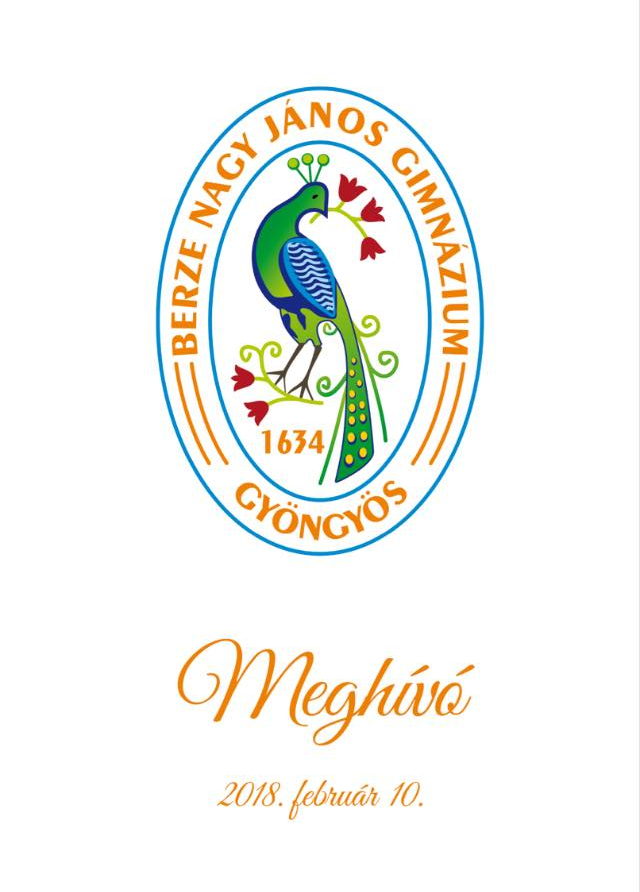 2. Berze NÉPnap – pályaorientációs nap2018. 03. 26-án, hétfőn szeretnénk folytatni azt a kezdeményezést, amelyet a nyáron indítottunk útjára első alkalommal. Azaz, hogy a mindenkori berzéseket összegyűjtve, példát mutathassunk a jelenleg itt tanulóknak. Erre a napra várunk minden olyan volt diákunkat, akik szívesen szánnak ránk, a volt iskolájukra és jelenlegi iskolás társaikra egy kis időt. Elmesélhetnék, hogy miként élték meg gimnazista éveiket, hová mentek továbbtanulni, hol dolgoztak, dolgoznak jelenleg, s hogy az élet merre vitte őket. Ezen a napon előadásokat, bemutatókat lehet tartani minden szak, munka tekintetében. Várjuk tehát a jelentkezőket, akik szívesen mutatnák be iskolájukat, munkahelyüket, vagy csak mesélnének magukról. Emellett minden tanácsot is szívesen veszünk!	Jelentkezni lehet: Gyurkó Péternél az alábbi elérhetőségeken: gyurkop.berze@gmail.com, 06 20 360 2526, avagy a www.berze.hu-n.BME nyelvvizsga2018. 02. 17. próbanyelvvizsga2018. 04. 14. nyelvvizsga2018. 08. nyelvvizsga tanfolyam2018. 08. 24. nyelvvizsga2018. 10. 27. nyelvvizsgaTovábbi részletek a www.berze.hu honlapon, a BME nyelvvizsga menüpontban találhatók. Tanulmányi életBerze Természettudományos Önképző KörTovábbi információk: https://sites.google.com/site/berzetok/Erasmus+ Nations' Puzzle, avagy hogyan írjunk nyertes pályázatot?A Tempus Közalapítvány szervezésében 2018. január 25-n, Miskolcon megrendezésre került az Erasmus+ Iskolai, óvodai partnerségeket célzó pályázatíró szeminárium, melynek legfőbb célja az volt, hogy gyakorlati ismeretekkel segítse a pályázókat a pályázati anyag kidolgozásában, s hogy minden résztvevő átfogó képet kapjon az Erasmus+ Iskolai, óvodai partnerségek pályázattípusról.A pályázat megírásával kapcsolatos előadás megtartására a Tempus Közalapítvány a Gyöngyösi Berze Nagy János Gimnázium menedzsmentjét kérte fel, hiszen a gimnázium által benyújtott Nations' Puzzle című pályázat a kapható 100 pontból 98 pontot kapott mind a relevancia, munkaterv, partnerség összetétele, valamint hatás és disszemináció tekintetében.A pályázat írója, Ombódiné Madai Judit és a pályázat koordinátora, Nagy Noémi tanárnők szívesen tettek eleget a felkérésnek és a szemináriumi visszajelzések alapján rendkívül hasznos és érdekes előadást tartottak egy nyertes pályázat előkészítésével, megírásával és lebonyolításával kapcsolatban. A projekt blogja innen érhető el: http://erasmusonline.blogspot.huMinősített Tehetséggondozó Műhely (MTM)2018 első hónapjaiban négy akkreditált pedagógus-továbbképzés szervezését tervezzük az MTM-ek pedagógusai részére:„A tehetség felismerése és gondozása az iskolában”;„Utak és lehetőségek tehetségmentorok számára. Tehetségmentor képzés tehetséggondozó szakemberek részére”;„A természet, a szabadtéri tevékenységek (outdoor education) és a komplex tanulásszervezési formák fontossága és lehetőségei a tehetséggondozásban”;„Tehetségbarát tanítási módszerek”.Részletekért, jelentkezés végett, keresse Gyurkó Pétert MTM irodavezetőt az alábbi elérhetőségeken (+36 20 360 2526, gyurkop.berze@gmail.com) vagy személyesen a Berzében.Házi bajnokságPályázatok / versenyfelhívásokMinden versenykiírás megtalálható a honlapunkon (www.berze.hu) a versenykiírások menüpontban.A korábbi évekhez hasonlóan az idei évben is megrendezésre kerül a Samsung Tanulmányi Verseny, melynek célja a fiatal tehetségek felkutatása, megmérettetése és támogatása. Célcsoportunk a végzős, 12. évfolyamos, matematikából tehetséges diákok, de nem szeretnénk kizárni az alsóbb éves tehetségeket sem. A verseny két fordulóból áll. Az elsőre február 21 és 23. között, a második fordulóra pedig március elején kerül sor. A verseny matematika tantárgyból összeállított feladatsort tartalmaz. Felkészülni kombinatorika, valószínűség számítás, algebra, trigonometria, geometria, koordináta geometria (függvények) és halmazok témakörökből érdemes, a feladatok is ilyen területekről lesznek összeállítva.A korábbi évekhez hasonlóan az idei évben is megrendezésre kerül a Samsung Tanulmányi Verseny, melynek célja a fiatal tehetségek felkutatása, megmérettetése és támogatása. Célcsoportunk a végzős, 12. évfolyamos, fizikából tehetséges diákok, de nem szeretnénk kizárni az alsóbb éves tehetségeket sem. A verseny két fordulóból áll. Az elsőre február 21. és 23. között, a második fordulóra pedig március elején kerül sor. A verseny fizika tantárgyból összeállított feladatsort tartalmaz. Felkészülni mechanika, hőtan, elektromágnesesség valamint optika témakörökből érdemes, a feladatok is ilyen területekről lesznek összeállítva. Az idei évben a korábbiaktól eltérően a szaktanárok segítségét szeretnénk kérni a feladatlapok összeállításában, mellyel az a célunk, hogy a verseny feladatait még inkább összhangba hozzuk a tantervben megköveteltekkel.A Felvidékről kitelepített magyarok április 12-i emléknapja alkalmából. A Rákóczi Szövetség pályázatot hirdet Kárpát-medencei középiskolások és egyetemisták számára a Felvidékről kitelepített magyarok április 12-i emléknapja alkalmából, azzal a céllal, hogy minél több fiatal kerülhessen közelebbi kapcsolatba – önálló alkotó- vagy kutatómunkával – a Beneš-dekrétumok következtében a Csehszlovák Köztársaságból kizárt, Magyarországra telepített több mint százezer magyar ember sorsával. Az emléknap méltó dátuma április 12-e, mivel 1947. április 12-én indult az első transzport Magyarország felé.Részletes versenyfelhívások a faliújságon és a www.berze.hu oldalon találhatók.MegjelenésekÚjabb tehetséges „Öreg”diák a Berzéből: A divattervezés világában remekel Kecskés Kingahttp://kekesonline.hu/2018/01/28/ujabb-tehetseges-oregdiak-berzebol-divattervezes-vilagaban-remekel-kecskes-kinga/ Y csoport: Egy volt berzés a színpadonhttp://kekesonline.hu/2018/01/20/y-csoport-egy-volt-berzes-szinpadon-2/Szárnyalnak a berzés színjátszósokhttp://kekesonline.hu/2018/01/22/szarnyalnak-berzes-szinjatszosok/Köszönet a megjelenésekért!ImpresszumEz a hírlevél a Gyöngyösi Berze Nagy János Gimnázium információközlő elektronikus újsága. Szerkesztette, kiadta: Gyurkó Péter3200 Gyöngyös, Kossuth u. 33.06 37 505 265titkarsag@berze.huwww.berze.huElőadó  Előadás címe Időpont, helyszínSakkverseny2018. 01. 26. péntek: 14:30
Kiss Lajos teremBenchea Márton, Varga Márton 8. A osztályos tanulókAz Univerzum lehetséges végállapotai2018. 01. 19. péntek: 15:00
Kiss Lajos teremKupás Vendel Péter
12. A vezetésével Novemberi és decemberi KÖMAL feladatok megoldása matematikából2018. 01. 12. péntek: 15:00
Kiss Lajos teremDr. Csizmadia Elekfizikus(többek között az I. magyar műhold, a MASAT-1 forgás-gátló rendszerének megalkotója)Mezítláb a csillagokig2018. 01. 05. péntek 15:00
Kiss Lajos teremKiss Márton
volt Berzés, építészmérnök, GraphisoftÉpítészet, technológia, emberek2017. 12. 15. péntek 15:00
Kiss Lajos teremNagy Eszter, Tőzsér Esztervolt Berzések, egyetemi hallgatók, BME GPKMérnöknőké a jövő2017. 12. 08. péntek 15:00
Kiss Lajos teremBagdiné Nagy Editgyógypedagógus, tehetségfejlesztő tanár, neurofeedback terapeutaViselkedészavarok2017. 11. 24. péntek 14:15
Kiss Lajos teremKupás Vendel Péter
12. A vezetésévelSzeptemberi és októberi KÖMAL feladatok megoldása matematikából2017. 11. 17. péntek 15:00
Kiss Lajos teremKiss Gergelyvillamosmérnök, volt BerzésSenior Manager, Arm HungaryPályaorientáció-miért legyek mérnök?2017. 11. 10. péntek 15:00
Kiss Lajos teremDr. Juhász Attila
volt Berzés, csillagász, University of Cambridge Institute of AstronomyÓriástávcsövekkel és számítógépes szimulációkkal újszülött bolygók nyomában (online kapcsolat)2017. 10. 06. péntek 15:00
Kiss Lajos teremBarta Gergő
volt Berzés,
data scientist -adatbányászMi újság az adatbányában?2017. 09. 29. péntek 15:00
Kiss Lajos teremCsörgő Kata, Csörgő Terka
Berze Nagy János Gimnázium, 11.AElmebetegségek2017. 09. 22. péntek 15:00
Kiss Lajos teremKupás Vendel Péter
Berze Nagy János Gimnázium, 12.AA Fibonacci számok2017. 09. 15. péntek 15:00
Kiss Lajos terem